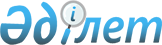 О внесении изменений в постановление акимата Жетысайского района от 8 мая 2019 года № 458 "О предоставлении кандидатам помещений для встреч с избирателями и определении мест для размещения агитационных печатных материалов"Постановление акимата Жетысайского района Туркестанской области от 16 февраля 2023 года № 116. Зарегистрировано Департаментом юстиции Туркестанской области 17 февраля 2023 года № 6243-13
      Акимат Жетысайского района ПОСТАНОВЛЯЕТ:
      1. Внести в постановление акимата Жетысайского района от 8 мая 2019 года № 458 "О предоставлении кандидатам помещений для встреч с избирателями и определении мест для размещения агитационных печатных материалов" (зарегистрированное в Реестре государственной регистрации нормативных правовых актов за № 5042) следующие изменения:
      заголовок к указанному постановлению изложить в новой редакции:
      "Об определении мест для размещения агитационных печатных материалов для всех кандидатов";
      преамбулу указонного постановления изложить в новой редакций:
      В соответствии с пунктом 6 статьи 28 Конституционного закона Республики Казахстан "О выборах в Республике Казахстан", акимат Жетысайского района ПОСТАНОВЛЯЕТ:
      пункт 1 и приложение 1 указанного постановления исключить;
      приложение 2 к указанному постановлению изложить в новой редакции согласно приложению к настоящему постановлению.
      2. Контроль за исполнением настоящего постановления возложить на курирующего заместителя акима Жетысайского района.
      3. Настоящее постановление вводится в действие после дня его первого официального опубликования.
      СОГЛАСОВАНО:
      Председатель Жетысайской районной
      территориальной избирательной комиссии
      ______________ 2023 года Перечень мест для размещения агитационных печатных материалов для всех кандидатов
					© 2012. РГП на ПХВ «Институт законодательства и правовой информации Республики Казахстан» Министерства юстиции Республики Казахстан
				
      Аким района Жетысай

С. Мамытов
Приложение к постановлению
акимата Жетысайского района
от 16 февраля 2023 года № 116Приложение 2 к постановлению
акимата Жетысайского района
от ______ 2023 года №________
№
Установленные места
1
город Жетысай, улица Искендирова, доска расположенный перед зданием коммунального государственного учреждения "Общая средняя школа-гимназия №4 имени Абая" отдела развитя человеческого потенциала Жетысайского района
2
город Жетысай, улица Т.Дайрашева, доска расположенный перед зданием коммунального государственного учреждения "Школа-гимназия "№7 Туран" отдела развитя человеческого потенциала Жетысайского района
3
город Жетысай, улица Амангельди, доска расположенный перед зданием коммунального государственного учреждения "ІТ-Школа-лицей №9 имени Динмухамеда Кунаева" отдела развитя человеческого потенциала Жетысайского района
4
город Жетысай, улица Л.Мусабаева, доска расположенный перед зданием коммунального государственного учреждения "Школа-гимназия №1 имени М.Горького" отдела развитя человеческого потенциала Жетысайского района
5
город Жетысай, улица Л.Токбергенова, доска расположенный перед зданием коммунального государственного учреждения "Школа-гимназия №6 имени Б.Момышулы" отдела развитя человеческого потенциала Жетысайского района.
6
сельский округ Казыбек би, село Курбан ата, доска расположенный перед зданием коммунального государственного учреждения "Общая средняя школа №14 имени Н.Ондасынова" отдела развитя человеческого потенциала Жетысайского района
7
сельский округ Казыбек би, село А.Оспанова, доска расположенный перед зданием Актовый зал коммунального государственного учреждения "Общая средняя школа №19 имени Аманкелды" отдела развитя человеческого потенциала Жетысайского района
8
сельский округ Казыбек би, село Жамбул, доска расположенный перед зданием коммунального государственного учреждения "Общая средняя школа №18 имени М.Байзақова" отдела развитя человеческого потенциала Жетысайского района
9
сельский округ Казыбек би, село Таубай ата, доска расположенный перед зданием коммунального государственного учреждения "Общая средняя школа №15 имени М.Жумабаева" отдела развитя человеческого потенциала Жетысайского района
10
сельский округ Каракай, село Сатпаева, доска расположенный перед зданием коммунального государственного учреждения "Общая средняя школа №32 имени Ш.Кудайбердиева" отдела развитя человеческого потенциала Жетысайского района
11
сельский округ Каракай, село Каракай, доска расположенный перед зданием коммунального государственного учреждения "Общая средняя школа №33 имени М.Маметова" отдела развитя человеческого потенциала Жетысайского района
12
сельский округ Каракай, село Кетебай, доска расположенный перед зданием коммунального государственного учреждения "Общая средняя школа №34 имени А.Молдагуловой" отдела развитя человеческого потенциала Жетысайского района
13
сельский округ Каракай, село Караузек, доска расположенный перед зданием коммунального государственного учреждения "Общая средняя школа №35 "Караозек" отдела развития человеческого потенцияла Жетысайского района.
14
сельский округ Жана ауыл, село Ынтымак, доска расположенный перед зданием коммунального государственного учреждения "Общая средняя школа №20 имени Т.Рыскулова" отдела развитя человеческого потенциала Жетысайского района
15
сельский округ Жана ауыл, село Мырзашол, доска расположенный перед зданием фельдшерско-акушерского пункт коммунального государственного предприятия на праве хозяйственного ведения "Жетысайская" централная районная больница" управления общественного здоровья Туркестанской области
16
сельский округ Жана ауыл, село Атаконыс, доска расположенный перед зданием коммунального государственного учреждения "Общая средняя школа №24 имени А.Жами" отдела развитя человеческого потенциала Жетысайского района
17
сельский округ Жана ауыл, село Карой, доска расположенный перед зданием коммунального государственного учреждения "Общая средняя школа №23 имени А.Рудаки" отдела развитя человеческого потенциала Жетысайского района
18
сельский округ Жана ауыл, село Жана ауыл, доска расположенный перед зданием коммунального государственного учреждения "Общая средняя школа №22 имени Қ.А.Яссауи" отдела развитя человеческого потенциала Жетысайского района
19
сельский округ Жана ауыл, село Абдихалык, доска расположенный перед зданием коммунального государственного учреждения "Общая средняя школа №21 имени Б.Майлина" отдела развитя человеческого потенциала Жетысайского района
20
сельский округ Жылы су, село Байконыс, доска расположенный перед зданием коммунального государственного учреждения "Общая средняя школа №31 имени М.Ауезова" отдела развитя человеческого потенциала Жетысайского района
21
сельский округ Жылы су, село С.Сейфуллина, доска расположенный перед зданием коммунального государственного учреждения "Общая средняя школа №29 имени С.Сейфуллина" отдела развитя человеческого потенциала Жетысайского района
22
сельский округ Жылы су, село Жылы су, доска расположенный перед зданием коммунального государственного учреждения "Общая средняя школа №26 имени М.Шокай" отдела развитя человеческого потенциала Жетысайского района
23
сельский округ Жылы су, село Аль-Фараби, доска расположенный перед зданием коммунального государственного учреждения "Общая средняя школа №28 имени Хиуаз Доспановой" отдела развитя человеческого потенциала Жетысайского района
24
сельский округ Жылы су, село Бакконыс, доска расположенный перед зданием коммунального государственного учреждения "Общая средняя школа №27 имени А.Жангельдина" отдела развитя человеческого потенциала Жетысайского района
25
сельский округ Жылы су, село Мырзашокы, доска расположенный перед зданием коммунального государственного учреждения "Общая средняя школа №30 имени И.Жансугурова" отдела развитя человеческого потенциала Жетысайского района
26
поселок Асыката, улица М.Ауезова, доска расположенный перед зданием коммунального государственного учреждения "Школа-гимназия №10 "Кайнар" отдела развитя человеческого потенциала Жетысайского района
27
поселок Асыката, улица А.Алимбетова, доска расположенный перед зданием коммунального государственного учреждения "Школа-гимназия №11 "Женис" отдела развитя человеческого потенциала Жетысайского района
28
поселок Асыката, улица Болашак,доска, расположенный перед коммунального государственного учреждения "Общая средняя школа №13 имени Н.Торекулова" отдела развитя человеческого потенциала Жетысайского района
29
поселок Асыката, улица Абилкасимова, доска расположенный перед зданием государственного коммунального казенного предприятие "Колледж № 15" управления развития человеческого потенцияла Туркестанской области.
30
сельский округ Ынтымак, село Уркенди, доска расположенный перед зданием коммунального государственного учреждения №39 "Асыката" отдела развитя человеческого потенциала Жетысайского района
31
сельский округ Ынтымак, населенный пункт Аден ата, доска расположенный перед зданием коммунального государственного учреждения №40 "Ынтымак" отдела развитя человеческого потенциала Жетысайского района 
32
сельский округ Ынтымак, населенный пункт Талапты, доска расположенный перед зданием коммунального государственного учреждения "Общая средняя школа №38 имени С.Асанова" отдела развитя человеческого потенциала Жетысайского района
33
сельский округ Ынтымак, населенный пункт Корикти, доска расположенный перед зданием коммунального государственного учреждения №37 "Енбек" отдела развитя человеческого потенциала Жетысайского района
34
сельский округ Ш.Дильдабеков, населенный пункт Женис, доска расположенный перед зданием коммунального государственного учреждения "Общая средняя школа №41 имени К.Даримбаева" отдела развитя человеческого потенциала Жетысайского района
35
сельский округ Ш.Дильдабеков, населенный пункт Бирлик, доска расположенный перед зданием коммунального государственного учреждения "Общая средняя школа №42 имени С.Кожанова" отдела развитя человеческого потенциала Жетысайского района
36
сельский округ Ш.Дильдабеков, населенный пункт Сулубулак, доска расположенный перед зданием коммунального государственного учреждения №43 "Қызыл таң" отдела развитя человеческого потенциала Жетысайского района
37
сельский округ Ш.Дильдабеков, населенный пункт Зердели, доска расположенный перед зданием коммунального государственного учреждения "Общая средняя школа №45 имени Н.Исмайлова" отдела развитя человеческого потенциала Жетысайского района
38
сельский округ Ш.Дильдабеков, населенный пункт Жана дала, доска расположенный перед зданием коммунального государственного учреждения №44 "Жана дала" отдела развитя человеческого потенциала Жетысайского района
39
сельский округ Ж.Ералиев, населенный пункт А.Алимбетова, доска расположенный перед зданием коммунального государственного учреждения №49 "Сырдария" отдела развитя человеческого потенциала Жетысайского района
40
сельский округ Ж.Ералиев, населенный пункт Жетыказына, доска расположенный перед зданием коммунального государственного учреждения "Общая средняя школа №46 имени А.Кастеева" отдела развитя человеческого потенциала Жетысайского района
41
сельский округ Ж.Ералиев, населенный пункт Утиртобе, доска расположенный перед зданием коммунального государственного учреждения "Общая средняя школа №48 имени К.Сатбаева" отдела развитя человеческого потенциала Жетысайского района
42
сельский округ Ж.Ералиев, населенный пункт Коктобе, доска расположенный перед зданием коммунального государственного учреждения "Общая средняя школа №47 имени М.Макатаева" отдела развитя человеческого потенциала Жетысайского района
43
сельский округ Ж.Ералиев, населенный пункт С.Сейфуллина, доска расположенный перед зданием коммунального государственного учреждения "Общая средняя школа №52 имени С.Сейфуллина" отдела развитя человеческого потенциала Жетысайского района
44
сельский округ Ж.Ералиев, населенный пункт Арай, доска расположенный перед зданием коммунального государственного учреждения "Общая средняя школа №51 "Дәуір" отдела развитя человеческого потенциала Жетысайского района
45
сельский округ Ж.Ералиев, населенный пункт Г.Муратбаев, доска расположенный перед зданием коммунального государственного учреждения "Общая средняя школа №50 имени Р.Кошкарбаева" отдела развитя человеческого потенциала Жетысайского района
46
сельский округ Абай, населенный пункт Жузимдик, доска расположенный перед зданием коммунального государственного учреждения "Общая средняя школа №53 имени Ю.Гагарина" отдела развитя человеческого потенциала Жетысайского района
47
сельский округ Абай, населенный пункт Бейбитшилик, доска расположенный перед зданием коммунального государственного учреждения "Общая средняя школа №54 имени Ильяса Есенберлина" отдела развитя человеческого потенциала Жетысайского района
48
сельский округ Абай, населенный пункт Отан, доска расположенный перед зданием коммунального государственного учреждения "Общая средняя школа №73" отдела развитя человеческого потенциала Жетысайского района
49
сельский округ Кызылкум, населенный пункт Енбекши, доска расположенный перед зданием коммунального государственного учреждения "Общая средняя школа №60 "Кызылқум" отдела развитя человеческого потенциала Жетысайского района
50
сельский округ Кызылкум, населенный пункт Первомайское, доска расположенный перед зданием коммунального государственного учреждения "Общая средняя школа №59 имени Я.Есенбекова" отдела развитя человеческого потенциала Жетысайского района
51
сельский округ Кызылкум, населенный пункт Актобе, доска расположенный перед зданием коммунального государственного учреждения "Общая средняя школа №58" отдела развитя человеческого потенциала Жетысайского района
52
сельский округ Кызылкум, населенный пункт Кызылкум, доска расположенный перед зданием коммунального государственного учреждения "Общая средняя школа №57 "Сарыарка" отдела развитя человеческого потенциала Жетысайского района
53
сельский округ Кызылкум, населенный пункт Датка, доска расположенный перед зданием коммунального государственного учреждения "Общая средняя школа №56 имени С.Ерубаева" отдела развитя человеческого потенциала Жетысайского района
54
сельский округ Макталы, населенный пункт Г.Муратбаева, доска расположенный перед зданием коммунального государственного учреждения "Общая средняя школа №61 имени Г.Муратбаева" отдела развитя человеческого потенциала Жетысайского района
55
сельский округ Макталы, населенный пункт Жетису, доска расположенный перед зданием коммунального государственного учреждения "Общая средняя школа №62 имени Кенесары хана" отдела развитя человеческого потенциала Жетысайского района
56
сельский округ Макталы, населенный пункт Ы.Алтынсарина, доска расположенный перед зданием коммунального государственного учреждения "Общая средняя школа №63 имени Ы.Алтынсарина" отдела развитя человеческого потенциала Жетысайского района
57
сельский округ Макталы, населенный пункт Алмалы, доска расположенный перед зданием коммунального государственного учреждения "Общая средняя школа №65 "Достык" отдела развитя человеческого потенциала Жетысайского района
58
сельский округ Макталы, населенный пункт Тын, доска расположенный перед зданием коммунального государственного учреждения "Общая средняя школа №64 "Макталы" отдела развитя человеческого потенциала Жетысайского района
59
сельский округ Атамекен, населенный пункт Атамекен, доска расположенный перед зданием коммунального государственного учреждения "Общая средняя школа №68 "Жибек жолы" отдела развитя человеческого потенциала Жетысайского района
60
сельский округ Атамекен, населенный пункт Талапты, доска расположенный перед зданием коммунального государственного учреждения "Общая средняя школа №66 "Мырзашол" отдела развитя человеческого потенциала Жетысайского района
61
сельский округ Атамекен, населенный пункт Жемисти, доска расположенный перед зданием коммунального государственного учреждения "Общая средняя школа №67 имени Казыбек би" отдела развитя человеческого потенциала Жетысайского района
62
сельский округ Атамекен, населенный пункт Макташы, доска расположенный перед зданием коммунального государственного учреждения "Общая средняя школа №69 "Мақташы" отдела развитя человеческого потенциала Жетысайского района
63
сельский округ Атамекен, населенный пункт Когалы, доска расположенный перед зданием коммунального государственного учреждения "Общая средняя школа №70 имени Ж.Сулейменова" отдела развитя человеческого потенциала Жетысайского района